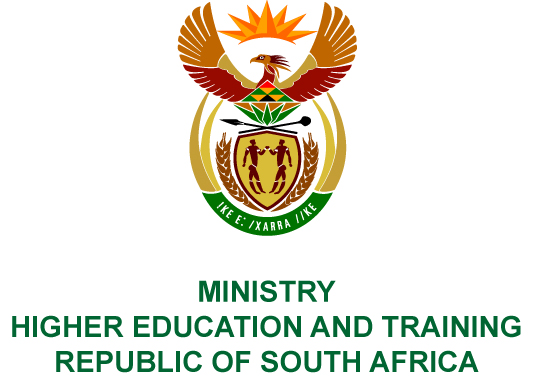 Private Bag X893, Pretoria, 0001, Tel (012) 312 5555, Fax (012) 323 5618Private Bag X9192, Cape Town, 8000, Tel (021) 469 5150, Fax: (021) 465 7956	Memorandum from the Parliamentary OfficeNATIONAL ASSEMBLY FOR WRITTEN REPLYQUESTION 185DATE OF PUBLICATION OF INTERNAL QUESTION PAPER: 08/02/2018(INTERNAL QUESTION PAPER NO 1 OF 2018)Dr S S Thembekwayo (EFF) to ask the Minister of Higher Education and Training:(a) What (i) is the number and (ii) are the names of (aa) institutions and (bb) projects at each institution that have been funded under the Humanities Hubs programme of the National Institute for Humanities and Social Sciences and (b) what (i) was/is the length of each project, (ii) was the funding period of each project and (iii) activities were held by each project?NW192EREPLY:The National Institute for Humanities and Social Sciences (NIHSS) has provided the following responses to the questions posed.(a) (i) 	Eight projects have been funded under the Humanities Hubs Programme as indicated in the table below.COMPILER DETAILSNAME AND SURNAME: MS PEARL WHITTLECONTACT: 012 312 5248RECOMMENDATION It is recommended that the Minister signs Parliamentary Question 185.MR GF QONDEDIRECTOR–GENERAL: HIGHER EDUCATION AND TRAINING DATE:PARLIAMENTARY QUESTION 185 IS APPROVED / NOT APPROVED / AMENDED.COMMENT/SPROF HB MKHIZE, MPMINISTER OF HIGHER EDUCATION AND TRAININGDATE:Nr.(a)(ii)(aa) Name of Institution(a)(ii)(bb) Name of Project(b)(i) Length of Project(b)(ii) Funding Period(b)(iii)Activities of the projectLiliesleaf Trust Humanities HubLiberation Struggle Histories Hub3 years1/08/2014 – 31/08/2017ColloquiumSchools outreachMobile exhibition at UNISA, UL & UNIVENFreedom Park Freedom and Humanity Hub1 year1/4/2017 – 31/03/2018Conduct educational programme Host story telling / oral history performance Establish Pan African Archives Collaborate with the University of Sol Plaatje, University of South African & University of MpumalangaUniversity of Fort Hare, Liberation Struggle History ArchivesCommunity Based Memories Humanities Hub3 years1/4/2017 – 31/03/2020Digitize the following hubs and sites: Lwandle Museum Alice Community MuseumHogsback Community Art GalleryMgwali Forced Removal Community MuseumLegal Offices of Robert Sobukwe in Graaff ReinetHome of Steve Biko, Ginsberg, Z.K. Matthews House, Alice.Isimangaliso Wetland Park AuthorityIsimangaliso Humanities Hub1 year1/4/2017 – 31/03/2018Development of Digital ArchivePublication of edited volume Publication of journal articles Capacity building, particularly for designated groupsLwandle Migrant Labour MuseumMigrant Workers' Humanities Hub2 years1/4/2017 – 31/03/2019Conduct a travelling exhibition Produce a DVD or booklet on the museumCollaborate with Kuyakhanya Production, University of Fort Hare & University of KwaZulu-NatalMapungubwe National Park & World HeritageMapungubwe Cultural Humanities Hub1 year1/4/2017 – 31/03/2018Host a conference Host a Dialogue Capacity building particularly for designated racial and gender groupsThe Hunterstoun Heritage Centre, University of Fort HareLand and Intellectual Humanities Hub1 year1/4/2017 – 31/03/2018The project will yield the following:Colloquium proceedings & two journal articles or chapters in books arising out of the colloquiumFifteen recorded accounts of the educational histories and experiences in the Eastern Cape of individual participants and their familiesProduce a documentary film based on these recorded histories An archive (video recordings and transcribed documents) of at least six recorded interviews with local people about their family’s history with regard to landWITS Origins CentreOrigins Humanities Hub1 year1/4/2017 – 31/03/2018Installation of Engraved BouldersCoordinate public visits Host WorkshopsProcure educational materialsOn Reflection of the contribution of Africa to world civilisationsUpdate Blombos exhibition and Middle Age fossil discoveries on the Cape CoastConduct community workshop Conduct Education seminar